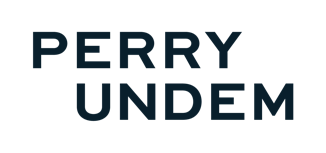 Louisiana Survey of Black Women VotersFor In Our Own Voice: National Black Women's Reproductive Justice Agenda18 minute questionnaireFielded May 6 through May 28, 2022N = 533 Black women registered votersMargin of sampling error: + 5.4 percentage pointsIntroduction This is a survey among Black women voters across the country, including in Louisiana. The purpose is to understand our community's views, experiences, and what we want for the country. The survey is funded by a non-profit organization working to help Black communities. Your input is valuable to us. Thank you for taking this survey.Are you registered to vote at your current address, or not? Yes	100No  TERMINATE	-I’m not sure TERMINATE	-In November, there will be elections for US Congress, state, and local offices. Most people don't vote in midterm elections like these. How likely are you to vote in the November midterm elections this fall?
Almost certain to vote	65Probably vote	13Chances are 50-50	14Not likely to vote 	4Will not vote 	1I’m not sure	4DK / REF	0SPLIT A: For you personally, how important is voting in the 2022 midterm elections? 1 TO 7 SCALE  (N = 261)1 - Not at all important	42	03	34	115	106	97 - Extremely Important	62DK / REF	0	Would you say things in your state are:	Going in the right direction	45Off on the wrong track	55DK / REF	0Thinking about the upcoming elections for the US House of Representatives this November… if the elections were held today, would you vote for ROTATE the Democratic Party’s candidate or the Republican Party’s candidate?The Democratic Party’s candidate	72The Republican Party’s candidate	7Other	5No opinion	13Would not vote	3DK / REF	0Voting prioritiesThis fall there will be elections for US Congress, state, and local offices. How important is each of these issues to you personally when thinking about getting out to vote? RANDOMIZEChoose the top 5 issues that matter most to you when voting in elections?SHOW ALL ITEMS RATED AS EXTREMELY OR VERY IMPORTANT - IN SAME ORDER.Racism / racial justice	59Health care	46Crime	43Voting rights	34Police violence	33Economic issues like jobs and equal pay	31Education	29Human rights	28Abortion rights	24COVID-19	22Housing	19Criminal justice reform	18Taxes	18Climate / environment	14Childcare	13LGBTQ+ rights	8Immigration	5Transportation	3Foreign affairs	2
Here are positions some candidates will take in the November elections. How important would each of these issues be to you personally when thinking about getting out to vote? RANDOMIZEChoose the top 5 issues that matter most to you when voting in elections? SHOW ALL ITEMS RESPONDED RATED ABOVE AS EXTREMELY OR VERY IMP - IN SAME ORDERRaising the minimum wage to $15	48Lowering the cost of living and inflation	36Increasing access to mental health care	29Getting rid of recent restrictions that make it harder for people to vote	27Making sure schools teach children about American history, including the impact of slavery and racism	27Lowering taxes for the middle and lower class	26Ensuring equal pay for equal work	25Working to end Black maternal mortality	24Getting rid of recent bans on abortion	22Canceling student debt	21Making sure our elections are free from political interference and manipulation	19Expanding Medicaid coverage to more people	19Increasing funding for local public schools	16Creating equal access to resources and opportunities	16Increasing government assistance programs	15Canceling medical debt	15Supporting COVID-19 vaccinations	14Increasing access to affordable childcare	12Supporting paid family leave	12Improving neighborhood services, like trash, street cleaning, and parks	9Increasing access to affordable birth control	6Getting rid of recent bans and restrictions on transgender people	5Let's say you're deciding who to vote for in an election. Which of these would be most important in your decision? Choose 1 or 2. RANDOMIZEWhether a candidate cares about people of all races and ethnicities having equal access to resources and opportunities	51Whether a candidate supports big changes to our systems, like health care, education, banking, criminal justice, and safety net programs	38Whether a candidate believes we should each have power and control over our own bodies and lives	25Whether a candidate cares about people getting their basic needs met	23A candidate's party (Democrat or Republican)	19A candidate's position on one or two issues I care most about	13
How important is it that more Black women are elected and nominated to positions of power in our government?Extremely important	55Very important	26Somewhat important	14Not too important	3Not at all important	3DK / REF	0Here are two approaches to dealing with crime. Which comes closest to your view? ROTATE
We need to increase funding for police and get tougher on crime, like having stricter sentencing laws and not letting people out on cash bail.	22We need to fully fund things that are proven to create safe communities and improve people’s quality of life, like good schools, living wage jobs, and affordable housing	77DK / REF	0Here are some values and beliefs that are sometimes motivating to voters. Is there one of these that is most motivating when it comes to wanting to vote in the election this fall? Choose 1 or 2. RANDOMIZEWe can achieve racial justice, where our systems treat people of all races and ethnicities fairly	48Everyone should have equal access to the resources and opportunities to make our lives better	47We all have a human right to control our bodies, sexuality, gender, work, and raise healthy families	29People should have power and freedom to control their own bodies, lives, and decisions	29We have enough resources to make sure everyone's basic needs are met	20Here are some other things that can be motivating to vote in elections. For you personally, how motivating is each of these to get out and vote in the fall elections?Of these, which might be most motivating for you personally to vote this fall? Choose 1 or 2.LIST ALL EXTREMELY OR VERY MOTIVATING ITEMS FROM PREVIOUS SERIES. It gives me a voice in the future	30It's a chance to exercise my right to vote	26My family might be affected by the outcome of the elections	24It's a way to show gratitude and respect for our ancestors who fought for the right to vote	24It would set an example for my children or others in my family	15If I had unbiased info that makes it easier to decide who to vote for	10If I could vote by mail or absentee	9If I heard Michelle Obama talking about why I should vote	9I feel connected with other people when I vote	6If voting was something I did with a family member(s)	4If someone helped me with transportation	2If my church was involved in getting people to vote	2In the past two years, some states have passed new bans and restrictions. In your state, do you support or oppose: RANDOMIZEAs far as you know, have your state lawmakers done any of these things recently? Check any that apply. It's okay if you're not sure - just check not sure.Banning abortion	24Banning and restricting transgender people from sports and services	15Banning schools from teaching about the impacts of slavery and racism	11Passing voting restrictions	9My state lawmakers have not done any of these things recently	14I'm not sure	50Why do you think some state lawmakers are doing these things? Choose 1 or 2.White people want to hold onto their power	39Men want to hold onto their power	28They are guided by their values on these issues	26To keep people like me down	24These are things the majority of people want	13Other (Please specify)	3None of these	17Let's say you came across this info on social media site or in public.  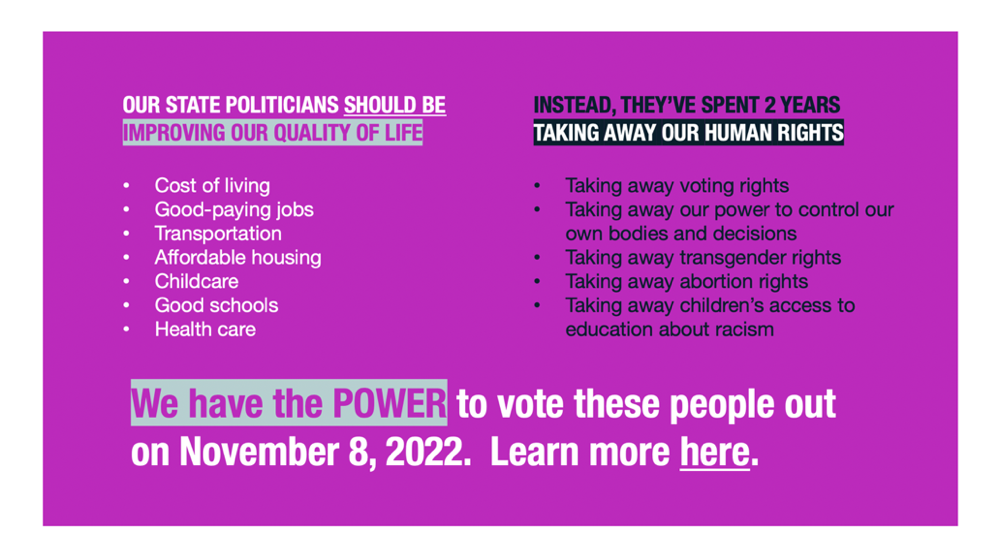 For you personally, how motivating is this info to get out and vote in the fall elections?Extremely motivating	48Very motivating	24Somewhat motivating	15Not too motivating	2Not at all motivating	4Doesn't apply	7DK / REF	0RANDOM SAMPLE OF N = 100 TOTAL: What stands out to you most in this? OPEN ENDCoding open-ended responsesLife
In the past year or so, has your cost of living (Cost of living is the amount of money you need to pay for things like housing, food, transportation, health care, and bills):
Gone up	84Gone down	5Stayed the same	11DK / REF	0Do you have enough money right now to pay all of your bills and basic needs, like food and housing?Yes	50No	50DK / REF	0
 Where have you most noticed the cost of living going up? Choose 1 or 2.
Food	74Gas	66Housing	17Bills like heating and cooling	17Household supplies	8Childcare	3Cars	3Clothes	2Public transit	1Which costs have affected your life most? Choose 1 or 2.
Food	62Gas	55Bills like heating and cooling	26Housing	16Household supplies	8Cars	4Clothes	3Public transit	3Childcare	3Does your family have generational wealth? This is money or assets that can be passed down by grandparents or parents. Parents might use their wealth to help a child with a down payment on a house or pay for college tuition. 
Yes, my family has generational wealth	16No, my family doesn't have generational wealth	84DK / REF	0Repro AttitudesOverall, do you think the decision of whether or not a person gets an abortion should be ROTATE: [regulated by law] or should be [left to the individual]? Should be regulated by law	17Should be left to the individual	82DK / REF	1Who should decide how far along in a pregnancy someone can obtain a legal abortion? Select any that apply. RANDOMIZEThe person and their doctor	49The woman / person involved	43The medical professional involved	30The medical profession	22Supreme Court	8State lawmakers	6Congress	4ROTATE 64/65Some lawmakers have tried to ban abortion at six weeks. Which comes closer to your view: ROTATEI want my state lawmakers to ban abortion at six weeks	20I want my state lawmakers to stay out of this issue	80DK / REF	0Some state lawmakers have tried to ban abortion at 15 weeks. Which comes closer to your view: ROTATEI want my state lawmakers to ban abortion at 15 weeks	22I want my state lawmakers to stay out of this issue	78DK / REF	0Are you more likely to vote for a candidate for state legislature who: ROTATE FIRST TWOSupports access to abortion	47Is against access to abortion	25Doesn’t make a difference in my vote	27DK / REF	1If your state lawmakers tried to ban abortion in your state, would that make you feel: ROTATE FIRST TWOMore likely to vote in the elections this fall	53Less likely to vote in the elections this fall	14It wouldn't make a difference to me	32DK / REF	1In 1973, the Supreme Court’s Roe v. Wade decision established a woman’s constitutional right to have an abortion. Would you like to see the Supreme Court overturn its Roe v. Wade decision, or not? Yes, overturn Roe v. Wade	24No, do not overturn Roe v. Wade	75DK / REF	1In the past few weeks, how much have you heard about the Supreme Court wanting to overturn its Roe v. Wade decision?A lot	43Some 	25Not much	12Not at all 	19DK / REF	1IF A LOT OR SOME: Did hearing about this make you feel… Select any that apply. RANDOMIZE UP TO NO FEELINGS (N = 350)
Outraged	46Sad	40Angry	39Shocked	35Scared	23Unsafe	22Motivated	8Listened to	7Hopeful	7Happy	5Relieved	3None of these	13The Supreme Court is about to overturn Roe v. Wade. This ruling will take away people's right to access abortion. It will also allow states to ban abortion. Does this make you feel: ROTATE FIRST TWOMuch more likely to vote in the elections this fall	48Somewhat more likely to vote in the elections this fall	14Somewhat less likely to vote in the elections this fall	5Much less likely to vote in the elections this fall	7It doesn’t make a difference to me	24DK / REF	1
This year, the US Congress tried to pass a law to strengthen voting rights for all American citizens. It didn't pass because every Republican Senator voted against it. If strengthening voter protections were an issue in the 2022 election, would that make you feel: ROTATE FIRST TWOMore likely to vote in the elections this fall	65Less likely to vote in the elections this fall	10It wouldn’t make a difference to me	24DK / REF	1For you personally, how important is voting in this next election? 1 TO 7 SCALE 1 - Not at all important	22	13	24	105	96	97 - Extremely important	9DK / REF	0How often do you attend religious services?More than once a week	15About once a week	27At least once a month	11A few times a year	14Less often than that	15Never	17DK / REF	1Demographics GenderWoman	100Man	-		AgeAges 18 to 29	18Ages 30 to 44	27Ages 45 to 59	25Ages 60+	29	Please choose one or more race(s) that you consider yourself to be. Your answer will help represent the entire U.S. population and will be kept confidential. Black	100Hispanic	12+ races, non-Hispanic	2White	0Other	0EducationHigh school or less	41Some college	36Bachelor’s degree or higher	23	Party IDDemocrat	70Independent	17Republican	6Something else	7Metro statusMetro	82Non-metro	16Extrmly imp.Very imp.Smwt imp.Not too imp.Not at all imp.DK / REFEconomic issues like jobs and equal pay 67218120COVID-19592115140Racism / racial justice74177120Health care71197020Abortion rights562216430Childcare492916330Education65248120Climate / environment432624431Voting rights65228230LGBTQ+ rights26252512120Human rights68218111Crime73177120Taxes493114330Immigration323028730Criminal justice reform562911130Housing533113120Police violence632310120Transportation383122620Foreign affairs273128850Extr. imp.Very imp.Smwtimp.Not tooNot at all DK / REFGetting rid of recent bans on abortion452320740Getting rid of recent bans and restrictions on transgender people2823289120Getting rid of recent restrictions that make it harder for people to vote612112430Making sure schools teach children about American history, including the impact of slavery and racism632212120Increasing access to affordable birth control393419540Lowering the cost of living and inflation66219120Raising the minimum wage to $15592113420Supporting COVID-19 vaccinations432521550Expanding Medicaid coverage to more people512913331Working to end Black maternal mortality 542812321Ensuring equal pay for equal work62259210Supporting paid family leave453317220Increasing access to affordable childcare493113330Increasing funding for local public schools523112320Increasing access to mental health care622410210Canceling student debt 462220840Canceling medical debt442819531Lowering taxes for the middle and lower class572611320Increasing government assistance programs422722540Improving neighborhood services, like trash, street cleaning, and parks443118520Making sure our elections are free from political interference and manipulation661811410Creating equal access to resources and opportunities503314220Extre-melyVerySmwtNot tooNot at allN/ADK / REFIt's a chance to exercise my right to vote5623103231It's a way to show gratitude and respect for our ancestors who fought for the right to vote5524114231It would set an example for my children or others in my family 4726145350My family might be affected by the outcome of the elections5024154150If I had unbiased info that makes it easier to decide who to vote for3531167380I feel connected with other people when I vote27232210890If voting was something I did with a family member(s)3229197670It gives me a voice in the future5326142220If my church was involved in getting people to vote26232597100If someone helped me with transportation26191988200If I could vote by mail or absentee32232167101If I heard Michelle Obama talking about why I should vote3424217770SupportOpposeDK / REFBanning abortion21772Making it harder for some citizens to vote11890Banning schools from teaching about American history, including the impacts of slavery and racism13870Banning transgender kids from school sports34642Banning parents from getting gender-affirming health care for a transgender child26740